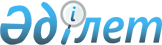 О внесении изменений в решение Жалагашского районного маслихата от 27 декабря 2022 года № 31-11 "О бюджете сельского округа Макпалкол на 2023-2025 годы"
					
			С истёкшим сроком
			
			
		
					Решение Жалагашского районного маслихата Кызылординской области от 6 июня 2023 года № 3-11. Прекращено действие в связи с истечением срока
      Жалагашский районный маслихат РЕШИЛ:
      1. Внести в решение Жалагашского районного маслихата "О бюджете сельского округа Макпалкол на 2023-2025 годы" от 27 декабря 2022 года № 31-11 следующие изменения:
      пункт 1 изложить в новой редакции:
      "1. Утвердить бюджет сельского округа Макпалкол на 2023 – 2025 годы согласно приложениям 1, 2 и 3 к настоящему решению соответственно, в том числе на 2023 год в следующих объемах:
      1) доходы – 175 786,8 тысяч тенге, в том числе:
      налоговые поступления – 3039,6 тысяч тенге;
      неналоговые поступления – 100 тысяч тенге;
      поступления от продажи основного капитала – 0;
      поступления трансфертов – 172 647,2 тысяч тенге;
      2) затраты – 176 089,2 тысяч тенге;
      3) чистое бюджетное кредитование – 0;
      бюджетные кредиты – 0;
      погашение бюджетных кредитов – 0;
      4) сальдо по операциям с финансовыми активами – 0;
      приобретение финансовых активов – 0;
      поступления от продажи финансовых активов государства – 0;
      5) дефицит (профицит) бюджета – -302,4 тысяч тенге;
      6) финансирование дефицита (использование профицита) бюджета – 302,4 тысяч тенге;
      поступление займов – 0;
      погашение займов – 0;
      используемые остатки бюджетных средств – 302,4 тысяч тенге.";
      приложения 1 указанному решению изложить в новой редакции согласно приложению к настоящему решению.
      2. Настоящее решение вводится в действие с 1 января 2023 года. Бюджет сельского округа Макпалкол на 2023 год
					© 2012. РГП на ПХВ «Институт законодательства и правовой информации Республики Казахстан» Министерства юстиции Республики Казахстан
				
      Председатель Жалагашского районного маслихата 

Елеусинов У.
Приложение к решению
Жалагашского районного маслихата
от 06 июня 2023 года № 3-11 Приложение 1 к решению
Жалагашского районного маслихата
от 27 декабря 2022 года № 31-11 
Категория
Категория
Категория
Категория
Сумма, 
тысяч тенге
Класс
Класс
Класс
Сумма, 
тысяч тенге
Подкласс
Подкласс
Сумма, 
тысяч тенге
Наименование
Сумма, 
тысяч тенге
Доходы
175786,8
1
Налоговые поступления
3039,6
1
Подоходный налог
146
Индивидуальный подоходный налог
146
04
Hалоги на собственность
2893,6
1
Hалоги на имущество
105
3
Земельный налог
50
4
Hалог на транспортные средства
2738,6
2
Неналоговые поступления
100
01
Доходы от государственной собственности
100
5
Доходы от аренды имущества, находящегося в государственной собственности
100
06
Прочие неналоговые поступления
0
1
Прочие неналоговые поступления
0
3
Поступления от продажи основного капитала
0
01
Продажа государственного имущества, закрепленного за государственными учреждениями
0
1
Продажа государственного имущества, закрепленного за государственными учреждениями
0
4
Поступления трансфертов
172647,2
02
Трансферты из вышестоящих органов государственного управления
172647,2
3
Трансферты из районного (города областного значения) бюджета
172647,2
Функциональная группа
Функциональная группа
Функциональная группа
Функциональная группа
Сумма, 
тысяч тенге
Администратор бюджетных программ
Администратор бюджетных программ
Администратор бюджетных программ
Сумма, 
тысяч тенге
Программа
Программа
Сумма, 
тысяч тенге
Наименование
Сумма, 
тысяч тенге
Затраты
176089,2
01
Государственные услуги общего характера
39583
124
Аппарат акима города районного значения, села, поселка, сельского округа
39583
001
Услуги по обеспечению деятельности акима города районного значения, села, поселка, сельского округа
39583
06
Социальная помощь и социальное обеспечение
9287
124
Аппарат акима города районного значения, села, поселка, сельского округа
9287
003
Оказание социальной помощи нуждающимся гражданам на дому
9287
07
Жилищно-коммунальное хозяйство
6728
124
Аппарат акима города районного значения, села, поселка, сельского округа
6728
008
Освещение улиц населенных пунктов
1200
009
Обеспечение санитарии населенных пунктов
1000
011
Благоустройство и озеленение населенных пунктов
4528
08
Культура, спорт, туризм и информационное пространство
39854
124
Аппарат акима города районного значения, села, поселка, сельского округа
39854
006
Поддержка культурно-досуговой работы на местном уровне
39854
12
Транспорт и коммуникации
15424,2
124
Аппарат акима города районного значения, села, поселка, сельского округа
15424,2
045
Капитальный и средний ремонт автомобильных дорог районного значения
15424,2
13
Прочие
65213
124
Аппарат акима города районного значения, села, поселка, сельского округа
65213
040
Реализация мероприятий для решения вопросов обустройства населенных пунктов в реализацию мер по содействию экономическому развитию регионов в рамках Программы развития регионов до 2025 года
65213
Дефицит (профицит) бюджета
-302,4
Финансирование дефицита (использование профицита) бюджета
302,4
8
Используемые остатки бюджетных средств
302,4
1
Свободные остатки бюджетных средств
302,4